Информация о проведении мероприятия в рамках Всероссийской акции «Вода России»	24 сентября 2021 года было проведено мероприятие по очистке от мусора берегов        р. Кан в населённом пункте Усть-Анжа в рамках Всероссийской акции «Вода России». Приняли участие 4 человека: Абликов А.Н., Идт С.В., Пылов А., Хадоркин Л.А..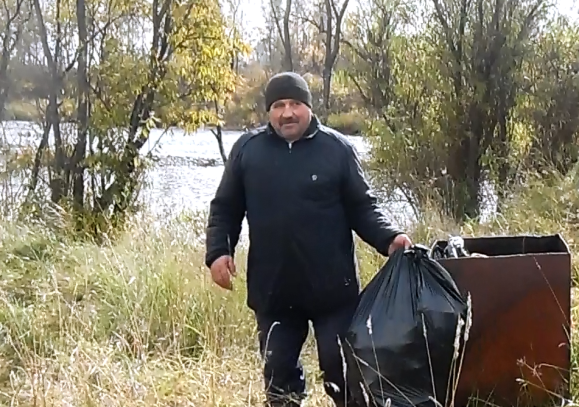 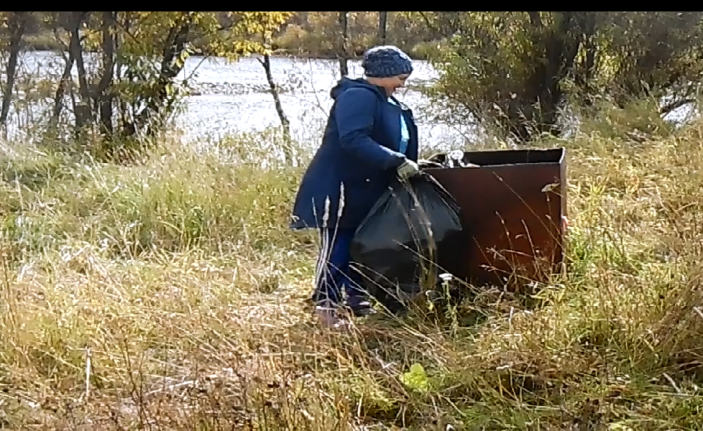 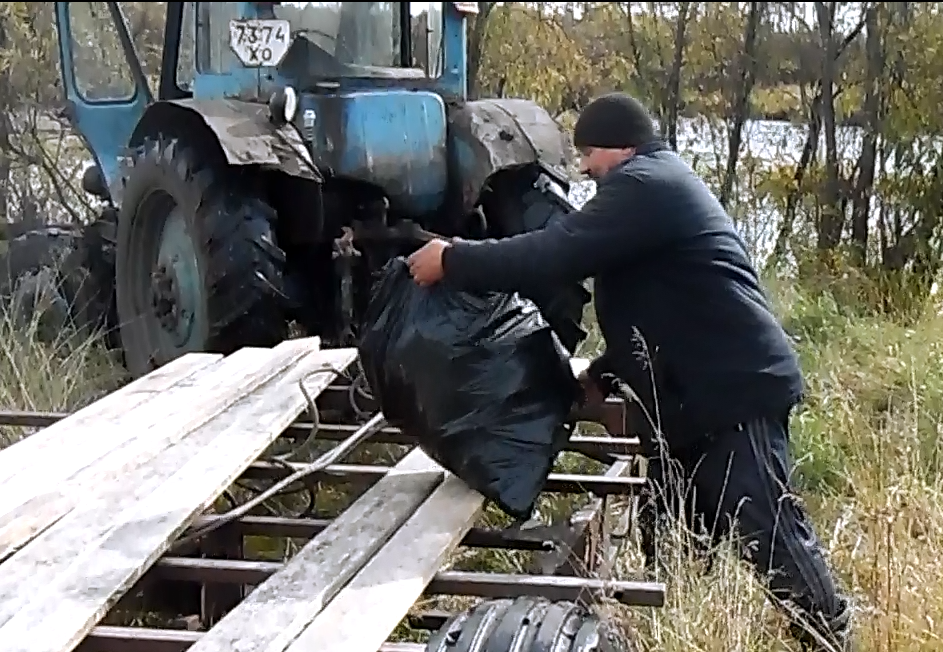 